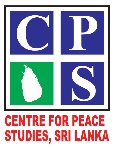 INTERNATIONAL EDUCATIONAL TOURISM RESEARCH CONFERENCE - 2022 (IETRC – 2022)